Board of Directors MeetingDecember 8, 20227:00 a.m.Meeting called to order at 7:00 a.m. 1st in-person board meeting after 30 consecutive Zoom board meetingsRoll CallThere was a quorum present. Introduction of Visitors/Club Members Dave GornsteinAnnouncements: None Review and Approval of Board Minutes from November 2022.Motion:  To approve the November board meeting minutes as correctedMotion made by:  Libby Quinlan Seconded by:  Lori EhlersMotion:  Approved										Financial Report—Pat Ryan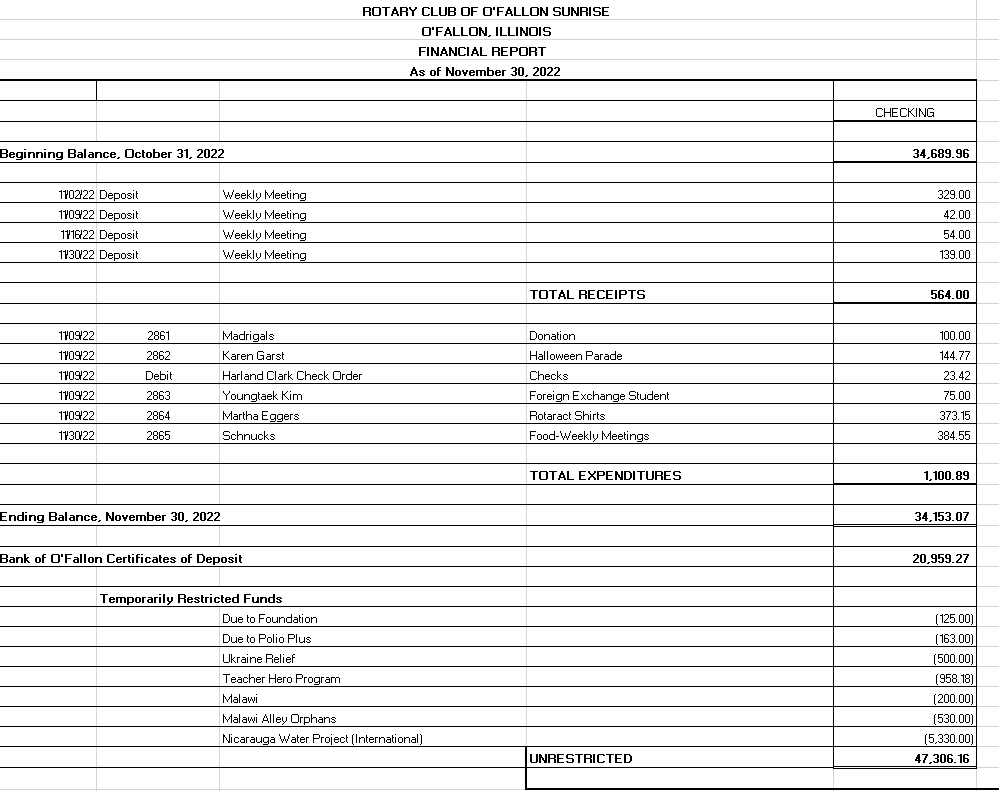 Motion:  To approve the financial report with corrections. Motion made by:	Lori EhlersSeconded by:    Yolandea WoodMotion:  Approved	Past President Report – Karen Garst– Not PresentPresident Report— Libby Quinlan By Laws (board decisions made at this meeting are to be presented to the club for approval)Board CompositionAgreed to a total of 9 board voting members supported by non-voting committee chairs. Officers and Directors can be dual hatted as committee chairs 7 Officers PresidentPresident ElectPast PresidentTreasurerClub AdministrationExecutive SecretaryClub Secretary3 Directors – 3 (sits on the board to help guide the club)5 CommitteesCommunity ServiceFoundation / InternationalYouthMembershipPublic RelationsDecision was made to propose not including the “Sergeant at Arms” and “Member at Large” as board membersElectionsPresident Elect (Yolandea) with approach the club generally and some members personally about board positions in the coming year.A ballot will be created with the names of interested club members, approved by the board, and presented to the club for a vote.This should be done by the end of January ProjectsLibby was approached by a club member with the opinion that our club doesn’t do anything.To address Libby built and presented a list of projects that the club is currently or has recently been involved in (see embedded file) to ensure the entire club is aware of our ongoing activities and how they are or could be supporting now and in the futureProposed Future Project Process (Yolandea)Project identification would begin via the passing out of “Post It” notes to members for project ideas for the next year (brainstorm, no obligation at this point) Ideas would be discussed at a future board meetingProject formalization would begin with completion of a form with specifics on cost, manpower required, etc. Form adopted from another club (Dave G work with Dave Vale to modify the form to a Sunrise Rotary format)Upcoming Project DiscussionTeacher Hero Program – Karen had agreed to lead resurrecting this program but was looking for some documentation from previous effort led by Shawn HallCatherine found the description and sent it to the boardWill present to Karen for her approvalAll Abilities Playground – Discussion on supporting the Parks and Rec All Abilities Playground project.Board agreed to commit $10K to sponsor a swing set $5,000 up front (out of 2023 reserve funds)$1000 per year for 5 years (out of the annual community budget)Present community service opportunities to support to installation of the swing set and/or other playground pieces.Motion:  Motion to present to the club the sponsoring of a swing set, and community service support to the Parks and Rec All Abilities Playground project (as described above).Motion made by: Yolandea WoodSeconded by: Catherine Taylor YankMotion: ApprovedPonies for Polio  Catherine is leading this district wide event set for the end of April to raise money for PolioDice based game; more details to followThis could be used as a club fund raiser in the future Beer brewing contest Catherine, Kathy Lannert, Tim can help supportHome Team  Dave attended to present a potential project involving Sunrise Rotary support to the “Home Team” effort.  This effort involves volunteers help elderly and other individuals with common house or other repairs such as: adjusting water heater temperature, GFI resets,caulking, leaking faucets, loose handles, replacing light bulbs or batteries in smoke alarms, etc.Board decided to accept the idea pending someone taking the lead of the project.President Elect Report— Yolandea WoodYolandea looking at possible nominees to be in next administration These will be put on a ballot that the board presents to the club for a vote	Yolandea has developed a set of questions to get people talking within the club to help build a sense of community and generate ideasCould be used as planned part of a meeting or to help fill unused time Provided feedback on By LawsCommittee Reports—Club Administration, Membership, International and Foundation, Community Service, Flag Report, Youth, YEO Report, Public Relations, Member-At-Large, Programs and Calendar Review.CLUB ADMINISTRATION: Kevin Gederman – Not PresentLooking for details on the annual/20 anniversary dinner in late Jan/early FebMEMBERSHIP: Lori Ehlers Met with Rich and Libby about membership goals  Membership is down district wide but they feel that some of this is from culling inactive membersMembership is everyone responsibility both in terms of recruiting new people and helping current but inactive members reengageNeed to do a better job of letting people know of the things this club does so they can both be informed on what the club is doing and what THEY are doing in support of those effortsMonica Ybarra, has paid her dues but hasn’t been back since.  We have yet to induct her and are reaching out to find out whyUpdated list of speakersTim Ros ls leaving the club for personal reasonsINTERNATIONAL AND FOUNDATION: Mike Nowobilski – Not PresentCOMMUNITY SERVICE: Karen Garst – Not PresentYOUTH: Catherine Taylor Yank Rotaract (Martha) – Libby went to a meeting. Martha is doing a great job with this programYouth Exchange Officer (Kim Sabella) – Fred will be speaking in FebBoard agreed to increase the allotment from $75 to $100 per month in next year’s budgetYouth Exchange Councilor (Mike Mojzis) – FLAG REPORT: Tim Ros – Not PresentDue to Tim’s departure we need to find a Flag lead replacement  PUBLIC RELATIONS:  Steve Stater – Not Present  MEMBER AT LARGE:  Tim Sipes NSTR This will become a director and not a board member  EXECUTIVE SECETARY: Catherine Taylor Yank Dues are going up both international and district ($400, $370 advanced pay discount) for this year and discuss how much it might go up next yearNeed to look at costs and determine needed increased then present to club PROGRAMS AND CALENDAR REVIEW:  Libby QuinlanNo meeting on 28 DecBusiness meeting 21 DecSpeakers and events, refer to the Sheet Lori builtMotion:  Motion to adjourn Motion made by:   TimSeconded by:    YolandeaMotion:   Approved	 	Next Board Meeting is Thursday, January 5th, 2022 at 7:00 AM!!!!!RoleNamePresentPresidentLibby QuinlanYesPresident ElectYolandea WoodYesPrevious President
Karen GarstNoTreasurerPat RyanYes AdminKevin Gederman NoMembershipLori EhlersYesInternational / FoundationMike NowobilskiNoCommunity ServiceKaren Garst No  Flags Committee ChairTim RosNoExec SecretaryCatherine Taylor YankYes Youth ChairCatherine Taylor YankYes Public RelationsSteve StaterNoSecretary  Tim SipesYes Member at LargeTim SipesYes